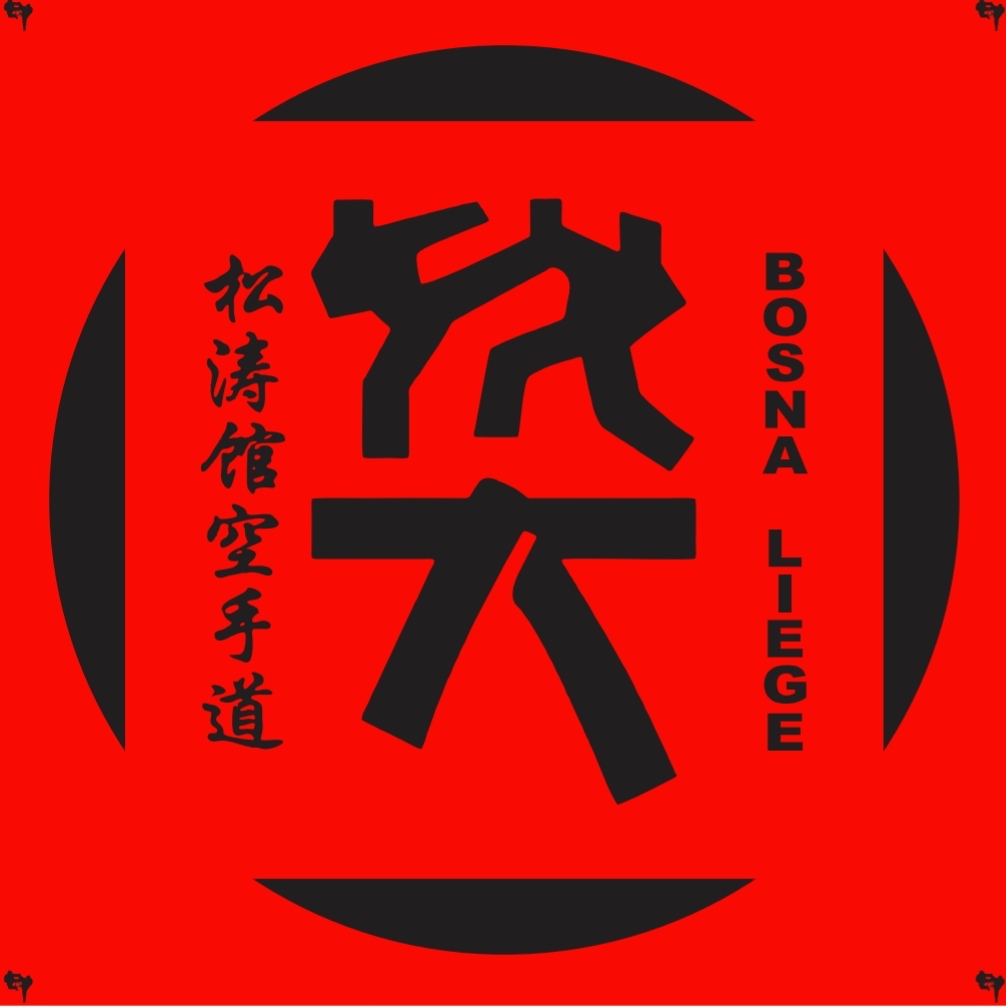 2eme INTERNATIONAL Cup Cupina Bosna Liège Belgium22.03.2020HALL DE SPORTRUE DE L’ EGLISE 214340 AWANSInscriptionsLes inscriptions doivent parvenir au plus tard le jeudi 15.03.2020 par mail à bosnabe@hotmail.comToute inscription tardive ne sera pas prise en compte.Tous les compétiteurs inscrits doivent être en ordre de licence.Les frais d’inscriptions s’élèvent à ;12€ par compétiteur / catégorie ;20€ par équipe ;10€ par coach.Les paiements doivent parvenir dans les délais impartis sur le compte BE60001727256970 avec la communication :« Bosna Liège + Numéro de club + nombre de catégories + nombre de coaches ».              Exemple : Bosna Liège – 5101 – 13 cat – 3 coachesCoachsTout coach (ou assistant) doit être âgé d’au moins 16 ans et gardé au minimum du 1Kyu.Tout coach (ou assistant) doit être en ordre de licence et de validité.Le nombre de coachs autorisé varie en fonction du nombre de compétiteurs :Les coachs qui n’accompagnent pas un compétiteur seront priés de regagner l’aire d’attente.Ne pas oublier d’inscrire le(les) coach(es) dans le tableau(fichierXLS).Tenue : karaté – gi ou en survêtement et chaussures de sports.Un bracelet sera remis.!!! Inscription coach sur place = 15€.Tout changement de catégorie le jour du championnat entraînera une pénalité de 15€.Dimanche 22.03.2020 08h00 a 08h45       Enregistrement des compétiteurs kata( ind.& equipe)09h00 a 12h00       Kata Ind. & Equipe11h30 a 12h30       Enregistrement  de competiteurs Kumite ( ind.& equipe)12h30 a 20h00        Kumite ind.& Equipe.Tout compétiteur doit se trouver dans la salle d’échauffement 40 minutes avant le passage de sa catégorie.Au-delà de trois appels de l’organisateur, le compétiteur absent sur le shiai-jo sera éliminé du tableau.Début : 9h00Catégories : Quel que soit le nombre de compétiteur, la catégorie sera maintenue.Dans les catégories U8-U10-U12, les compétiteurs effectueront leur Kata simultanément durant les phases éliminatoires et repêchages.Repêchages en fonction de l’organisation( sur décision de l’organisateur et chef arbitre)Les finalistes s’exécuteront individuellement.Règlement :WKF appliqué et adaptations FFKAMA (voir ci-dessous)Chaque compétiteur apporte ses ceintures rouges et bleues.Règlement : application WKF adaptéLa pesée des athlètes U16 se déroulera sur le tatami sous le contrôle du responsable de Shiai jo.( Ne pas oublier de préciser le poids exact sur la feuille d’inscription)Attention ! Si inscriptions insuffisantes, l’organisateur se réserve le droit de regrouper les catégories d’âge et ou de poids ; idem pour les équipes .Team garçon & filles U12,U14,U16 de trois compétiteurs (en fonction des inscription)Protections obligatoires : gants, protège-dents, protège-pieds de couleurs.Nombre de compétiteursNombre de coachs1-616-121coach + 1 assistant11-….1 coach + 2 assistantsORGANISATIONKATAU6 –U8 mixteU6 –U8 mixteDamesHommesHommesU10-U12-U14-U16-U18U10-U12-U14-U16-U18U10-U12-U14-U16-U18Equipes mixtesEquipes mixtesEquipes mixtesU14 ans mixtes+ de 14 ans G / F+ de 14 ans G / FcatégoriesKataU6 - U8Kata au choix-répétition autoriséeUniquement des katas inférieursU10 – U12Deux katas différents puis répétitions possible.Uniquement des katas inférieursU14Trois katas différents, puis répétition possibleKatas inférieurs durant les phases éliminatoires.Phase finale de repêchages : kata libre (inférieur ou supérieur)Finale : Kata libreU16Katas libres inférieurs ou supérieurs différents à chaque tour issu de la liste officielle WKFEquipes mixtes + 14 ansKatas libres inférieurs ou supérieurs différents à chaque tour Phases éliminatoires : KataFinale : Kata + Bunkai+ 35 ans G /FKatas libres inférieurs ou supérieurs différents à chaque tour issu de la liste officielle WKFListes des katas par styleListes des katas par styleListes des katas par styleListes des katas par styleWado ryuShotokanShito ryuGoju ryuKatas inférieursKatas inférieursKatas inférieursKatas inférieursPinan ShodanPinan NidanPinan SandanPinan YodanPinan GodanHeian ShodanHeian NidanHeian SandanHeina YodanHeian GodanPinan / HeianShodanNidanSandanYodanGodanGeksai-Dai IchiGeksai-Dai NiTaik Yoku JodanTaik Yoku Kake UkeTaik Yoku Mawashi UkeKihon Kata Dai Sono IchiKihon Kata Dai Sono NiKihon Kata Dai Sono SanKatas supérieurs WKFKatas supérieurs WKFKatas supérieurs WKFKatas supérieurs WKFKUMITEKUMITEDébut: 12h30Début: 12h30Début: 12h30CatégoriesCatégoriesCatégoriesU6 – U8 - U10 – U12 – U14La moyenne de tous les poids sera calculée : ceux qui sont en-dessous combattent en -, ceux qui sont au-dessus combattent en +La moyenne de tous les poids sera calculée : ceux qui sont en-dessous combattent en -, ceux qui sont au-dessus combattent en +U16Garçons : -57kg, -70kg, +70kgFilles : -54kg, +54 kgGarçons : -57kg, -70kg, +70kgFilles : -54kg, +54 kgU6 – U8 – U10Port du casque (fourni)Plastron (fourni)Durée des combats1 minuteU12 – U14Plastron (fourni)Protège tibias obligatoireDurée des combats :1 minute 30U16Body-protectPlastron (dames)Protège-tibias obligatoireDurée des combats : 2minDurée de la finale : 3min.